Δευτέρα 14 Δεκεμβρίου 2020 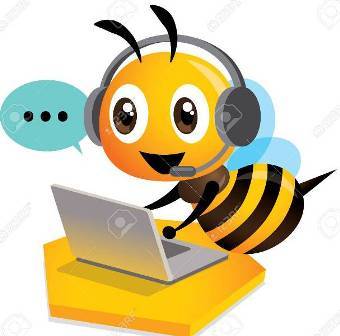 Γλώσσα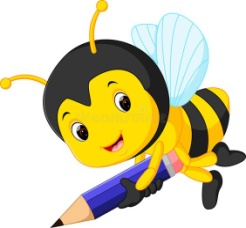 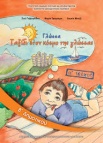 Βιβλίο: σελ 38-39Ανάγνωση: Το τραγούδι  στη σελίδα 38 του βιβλίου.Ορθογραφία - Αντιγραφή: Καλή χρονιά, χρόνια πολλά                                             χαρούμενη, χρυσή Πρωτοχρονιά. (3φ)Αν θέλω: Εξασκούμαι σε εργασίες από το ψηφιακό μελίσσι.Άσκηση στο Πορτοκαλί Τετράδιο:  Παρατηρώ την εικόνα στη σελίδα 38 του βιβλίου και γράφω 5 προτάσεις στο τετράδιο.Αν θέλω: Εξασκούμαι σε εργασίες από το ψηφιακό μελίσσι.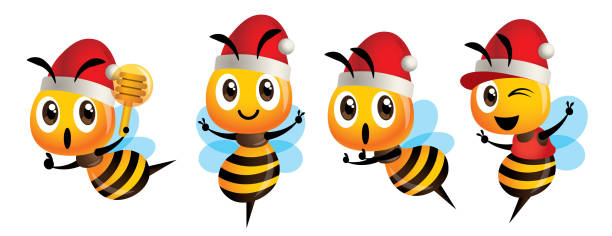 Μαθηματικά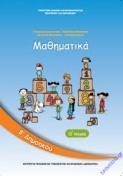 Βιβλίο: σελ 60-61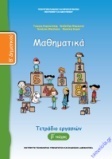 Τετράδιο Εργασιών: σελ 21Ασκήσεις για το σπίτι: Ασκήσεις γ και δ ( σελ 21 του Τ.Ε.)Αν θέλω: Εξασκούμαι σε εργασίες από το ψηφιακό μελίσσι.Τις εργασίες, αν θέλετε, μπορείτε να μου τις στέλνετε όλες μαζί στο τέλος της εβδομάδας για να τις διορθώνω(email: k_tmaria@hotmail.gr). Με πολλή αγάπη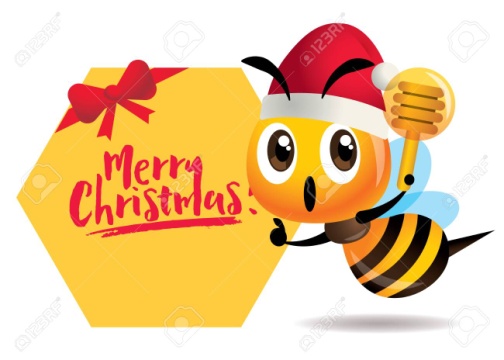  η δασκάλα σας Κουτελίδα Μαρία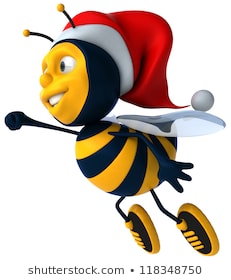  10 μέρες για τα Χριστούγεννα!